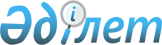 О бюджете сельского округа Бесарык на 2020-2022 годы
					
			С истёкшим сроком
			
			
		
					Решение Сырдарьинского районного маслихата Кызылординской области от 27 декабря 2019 года № 368. Зарегистрировано Департаментом юстиции Кызылординской области 30 декабря 2019 года № 7089. Прекращено действие в связи с истечением срока
      В соответствии с пунктом 2 статьи 75 Кодекса Республики Казахстан от 4 декабря 2008 года "Бюджетный кодекс Республики Казахстан", пунктом 2-7 статьи 6 Закона Республики Казахстан от 23 января 2001 года "О местном государственном управлении и самоуправлении в Республике Казахстан" Сырдарьинский районный маслихат РЕШИЛ:
      1. Утвердить бюджет сельского округа Бесарык на 2020 – 2022 годы согласно приложениям 1, 2, 3 соответственно, в том числе на 2020 год в следующих объемах: 
      1) доходы – 118366,4 тысяч тенге, в том числе: 
      налоговые поступления – 2498 тысяч тенге;
      поступления трансфертов – 115868,4 тысячи тенге;
      2) затраты – 119468,9 тысяч тенге;
      3) чистое бюджетное кредитование – 0;
      бюджетные кредиты – 0;
      погашение бюджетных кредитов – 0;
      4) сальдо по операциям с финансовыми активами – 0;
      приобретение финансовых активов – 0;
      поступления от продажи финансовых активов государства – 0;
      5) дефицит (профицит) бюджета) – -1102,5 тысяч тенге;
      6) финансирование дефицита (использование профицита) бюджета –1102,5 тысяч тенге.
      поступление займов -0;
      погашение займов –0;
      используемые остатки бюджетных средств – 1102,5 тысяч тенге.
      Сноска. Пункт 1 - в редакции решения Сырдарьинского районного маслихата Кызылординской области от 17.11.2020 № 443 (вводится в действие с 01.01.2020).


      2. Настоящее решение вводится в действие с 1 января 2020 года и подлежит официальному опубликованию. Бюджет сельского округа Бесарык на 2020 год
      Сноска. Приложение 1 - в редакции решения Сырдарьинского районного маслихата Кызылординской области от 17.11.2020 № 443 (вводится в действие с 01.01.2020). Бюджет сельского округа Бесарык на 2021 год
      Сноска. Приложение 2 - в редакции решения Сырдарьинского районного маслихата Кызылординской области от 18.03.2020 № 390 (вводится в действие с 01.01.2020). Бюджет сельского округа Бесарык на 2022 год
      Сноска. Приложение 3 - в редакции решения Сырдарьинского районного маслихата Кызылординской области от 18.03.2020 № 390 (вводится в действие с 01.01.2020).
					© 2012. РГП на ПХВ «Институт законодательства и правовой информации Республики Казахстан» Министерства юстиции Республики Казахстан
				
      Председатель сессии Сырдарьинскогорайонного маслихата

З. Жаманкулов

      Секретарь Сырдарьинскогорайонного маслихата

Е. Әжікенов
Приложение 1 к решению
Сырдарьинского районного маслихата
от 27 декабря 2019 года № 368
Категория
Категория
Категория
Категория
Сумма, тысяч тенге
Класс 
Класс 
Класс 
Сумма, тысяч тенге
Подкласс
Подкласс
Сумма, тысяч тенге
Наименование
Сумма, тысяч тенге
1. ДОХОДЫ
118366,4
1
Налоговые поступления
2498
01
Подоходный налог
400
2
Индивидуальный подоходный налог
400
04
Hалоги на собственность
2098
1
Hалоги на имущество
15
3
Земельный налог
130
4
Hалог на транспортные средства
1953
4
Поступления трансфертов 
115868,4
02
Трансферты из вышестоящих органов государственного управления
115868,4
3
Трансферты из районного (города областного значения) бюджета
115868,4
Функциональная группа 
Функциональная группа 
Функциональная группа 
Функциональная группа 
Администратор бюджетных программ
Администратор бюджетных программ
Администратор бюджетных программ
Программа
Программа
Наименование
2. ЗАТРАТЫ
119468,9
01
Государственные услуги общего характера
25202,1
124
Аппарат акима города районного значения, села, поселка, сельского округа
25202,1
001
Услуги по обеспечению деятельности акима района в городе, города районного значения, поселка, села, сельского округа
19991,9
022
Капитальные расходы государственного органа
500
032
Капитальные расходы подведомственных государственных учреждений и организаций
4710,2
04
Образование
62664,6
124
Аппарат акима города районного значения, села, поселка, сельского округа
62664,6
004
Дошкольное воспитание и обучение и организация медицинского обслуживания в организациях дошкольного воспитания и обучения
62664,6
06
Социальная помощь и социальное обеспечение
3534,6
124
Аппарат акима города районного значения, села, поселка, сельского округа
3534,6
003
Оказание социальной помощи нуждающимся гражданам на дому
3534,6
07
Жилищно-коммунальное хозяйство
8359,6
124
Аппарат акима города районного значения, села, поселка, сельского округа
8359,6
008
Освещение улиц населенных пунктов
1700
009
Обеспечение санитарии населенных пунктов
600
011
Благоустройство и озеленение населенных пунктов
6059,6
08
Культура, спорт, туризм и информационное пространство
19707,5
124
Аппарат акима города районного значения, села, поселка, сельского округа
19707,5
006
Поддержка культурно-досуговой работы на местном уровне
19618,2
028
Реализация физкультурно-оздоровительных и спортивных мероприятий на местном уровне
89,3
15
Трансферты
0,5
124
Аппарат акима города районного значения, села, поселка, сельского округа
0,5
048
Возврат неиспользованных (недоиспользованных) целевых трансфертов
0.5
3. Чистое бюджетное кредитование
0
Бюджетные кредиты
0
Погашение бюджетных кредитов
0
4. Сальдо по операциям с финансовыми активами
0
Приобретение финансовых активов
0
Поступления от продажи финансовых активов государства
0
5. Дефицит бюджета (профицит)
-1102,5
6. Финансирование дефицита бюджета (использование профицита)
1102,5
Поступления займов
0
Погашение займов
0
8
Используемые остатки бюджетных средств
1102,5
01
Остатки бюджетных средств
1102,5
1
Свободные остатки бюджетных средств
1102,5Приложение 2 к решению
Сырдарьинского районного маслихата
от 27 декабря 2019 года № 368
Категория
Категория
Категория
Категория
Сумма, тысяч тенге
Класс 
Класс 
Класс 
Сумма, тысяч тенге
Подкласс
Подкласс
Сумма, тысяч тенге
Наименование
Сумма, тысяч тенге
1. ДОХОДЫ
125154
1
Налоговые поступления
1175
04
Hалоги на собственность
1175
1
Hалоги на имущество
16
3
Земельный налог
139
4
Hалог на транспортные средства
1020
4
Поступления трансфертов 
123979
02
Трансферты из вышестоящих органов государственного управления
123979
3
Трансферты из районного (города областного значения) бюджета
123979
Функциональная группа 
Функциональная группа 
Функциональная группа 
Функциональная группа 
Администратор бюджетных программ
Администратор бюджетных программ
Администратор бюджетных программ
Программа
Программа
Наименование
2. ЗАТРАТЫ
125154
01
Государственные услуги общего характера
26921
124
Аппарат акима города районного значения, села, поселка, сельского округа
26921
001
Услуги по обеспечению деятельности акима города районного значения, села, поселка, сельского округа
23251
032
Капитальные расходы подведомственных государственных учреждений и организаций
3670
04
Образование
67051
124
Аппарат акима города районного значения, села, поселка, сельского округа
67051
004
Дошкольное воспитание и обучение и организация медицинского обслуживания в организациях дошкольного воспитания и обучения
67051
06
Социальная помощь и социальное обеспечение
4954
124
Аппарат акима города районного значения, села, поселка, сельского округа
4954
003
Оказание социальной помощи нуждающимся гражданам на дому
4954
07
Жилищно-коммунальное хозяйство
5130
124
Аппарат акима города районного значения, села, поселка, сельского округа
5130
008
Освещение улиц в населенных пунктах
3148
009
Обеспечение санитарии населенных пунктов
1070
011
Благоустройство и озеленение населенных пунктов
912
08
Культура, спорт, туризм и информационное пространство
21098
124
Аппарат акима города районного значения, села, поселка, сельского округа
21098
006
Поддержка культурно-досуговой работы на местном уровне
20991
028
Проведение физкультурно-оздоровительных и спортивных мероприятий на местном уровне
107
3. Чистое бюджетное кредитование
0
Бюджетные кредиты
0
Погашение бюджетных кредитов
0
4. Сальдо по операциям с финансовыми активами
0
Приобретение финансовых активов
0
Поступления от продажи финансовых активов государства
0
5. Дефицит бюджета (профицит)
0
6.Финансирование дефицита бюджета (использование профицита)
0Приложение 3 к решению
Сырдарьинского районного маслихата
от 27 декабря 2019 года № 368
Категория
Категория
Категория
Категория
Сумма, тысяч тенге
Класс 
Класс 
Класс 
Сумма, тысяч тенге
Подкласс
Подкласс
Сумма, тысяч тенге
Наименование
Сумма, тысяч тенге
1. ДОХОДЫ
133915
1
Налоговые поступления
1257
04
Hалоги на собственность
1257
1
Hалоги на имущество
17
3
Земельный налог
149
4
Hалог на транспортные средства
1091
4
Поступления трансфертов 
132658
02
Трансферты из вышестоящих органов государственного управления
132658
3
Трансферты из районного (города областного значения) бюджета
132658
Функциональная группа 
Функциональная группа 
Функциональная группа 
Функциональная группа 
Администратор бюджетных программ
Администратор бюджетных программ
Администратор бюджетных программ
Программа
Программа
Наименование
2. ЗАТРАТЫ
133915
01
Государственные услуги общего характера
28805
124
Аппарат акима города районного значения, села, поселка, сельского округа
28805
001
Услуги по обеспечению деятельности акима города районного значения, села, поселка, сельского округа
24879
032
Капитальные расходы подведомственных государственных учреждений и организаций
3927
04
Образование
71745
124
Аппарат акима города районного значения, села, поселка, сельского округа
71745
004
Дошкольное воспитание и обучение и организация медицинского обслуживания в организациях дошкольного воспитания и обучения
71745
06
Социальная помощь и социальное обеспечение
5301
124
Аппарат акима города районного значения, села, поселка, сельского округа
5301
003
Оказание социальной помощи нуждающимся гражданам на дому
5301
07
Жилищно-коммунальное хозяйство
5488
124
Аппарат акима города районного значения, села, поселка, сельского округа
5488
008
Освещение улиц в населенных пунктах
3368
009
Обеспечение санитарии населенных пунктов
1148
011
Благоустройство и озеленение населенных пунктов
975
08
Культура, спорт, туризм и информационное пространство
22575
124
Аппарат акима города районного значения, села, поселка, сельского округа
22575
006
Поддержка культурно-досуговой работы на местном уровне
22461
028
Проведение физкультурно-оздоровительных и спортивных мероприятий на местном уровне
114
3. Чистое бюджетное кредитование
0
Бюджетные кредиты
0
Погашение бюджетных кредитов
0
4. Сальдо по операциям с финансовыми активами
0
Приобретение финансовых активов
0
Поступления от продажи финансовых активов государства
0
5. Дефицит бюджета (профицит)
0
6.Финансирование дефицита бюджета (использование профицита)
0